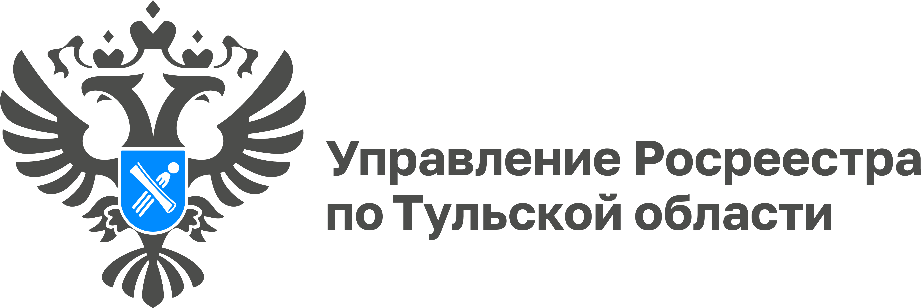 В Тульской области в ЕГРН внесено 67% сведений о границах населенных пунктов  В рамках создания единой цифровой платформы Национальной системы пространственных данных (НСПД) и единой электронной картографической основы в Единый государственный реестр недвижимости (ЕГРН) в Тульской области внесено сведений о 2 343 границах населенных пунктов области, что составило 67% от их общего числа. «Тульская область входит в число регионов по созданию пилотного проекта единой цифровой платформы НСПД, которая позволит использовать новые сервисы и принимать управленческие решения на основе полных и точных данных в сфере земли и недвижимости. Внесение сведений о границах населенных пунктов в ЕГРН способствует эффективному управлению территориями и земельными ресурсами Тульской области, увеличивает их инвестиционную привлекательность», – рассказала заместитель руководителя Управления Росреестра по Тульской области Татьяна Трусова.Отметим, что по состоянию на март 2023 года в ЕГРН уже содержатся сведения о 506 границах территориальных зон, 21 351 границах зон с особыми условиями использования территорий, 598 территориях объектов культурного наследия, 312 санитарно-защитных зонах, 506 зонах охраны объектов культурного наследия, 1 особой экономической зоне, 12 лесничествах, 66 береговых линиях (границах водных объектов), 86 водоохранных зонах, 83 прибрежных защитных полосах и 865 утвержденных проектах межевания территории.